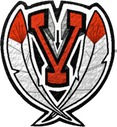 Virginia Junior High School Boys Basketball 2022-2023Revised: 10-11-22DateContestH/ATimeBusSat, Nov.  5Jacksonville Shootout    JHS Bowl11:30/12:4510:00Mon, Nov. 7A-C  Home6:00Tue, Nov. 8GreenfieldAway6:154:45Thur, Nov. 10South CountyHome6:00Mon, Nov. 14Triopia Home6:00Tues, Nov. 15BeardstownAway6:005:00Thur, Nov. 17WinchesterHome6:00Sat, Nov. 19SPI Little FlowerHome9:00Mon, Nov. 21Our SaviorsAway6:005:00Mon, Nov. 28GreenviewAway6:004:30Tue, Nov. 29Havana Home6:00Thur, Dec. 1G-P (Perry)Away6:004:45Dec. 3-10Conference TournamentHome TBADec. 27-30Virginia TournamentHomeTBAMon, Jan. 2Augusta SE Away6:004:30Tue, Jan. 3SPI Christian (8th grade Rec,)Home6:00Mon, Jan. 9Rushville Home6:00Jan. 13-14Little Flower Tourn.AwayTBATBAJan. 21, 23-26 7th Regional VirginiaTBAFeb. 17th Sectional TBATBAFeb. 4 & 97th StateTBATBAJan. 28-31, Feb. 28th RegionalTBATBAFeb. 88th SectionalTBATBAFeb. 11 & 168th StateTBATBA